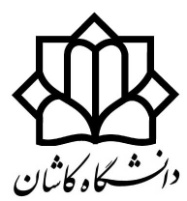 فرم 4 گرارش اخذ مشاوره ی دانشجویان شاهد و ایثارگرگروه دانشجویان شاهد و ایثارگر  اینجانب                                   با شماره دانشجویی                                   پیرو درخواست قبلی خود برای اخذ مشاوره ، در تاریخ                     از ساعت      تا            با آقای / خانم             جلسه ی مشاوره داشتم. موضوعات مورد گفتگو و مشاوره :  نتایج مثبت یا منفی مشاوره ::اعلام نظر  ومیزان رضایت دانشجو در مورد مشاوره :تصمیمات یا اقدامات اصلاحی مقرر در مشاوره :تاریخ :                                                           امضاء